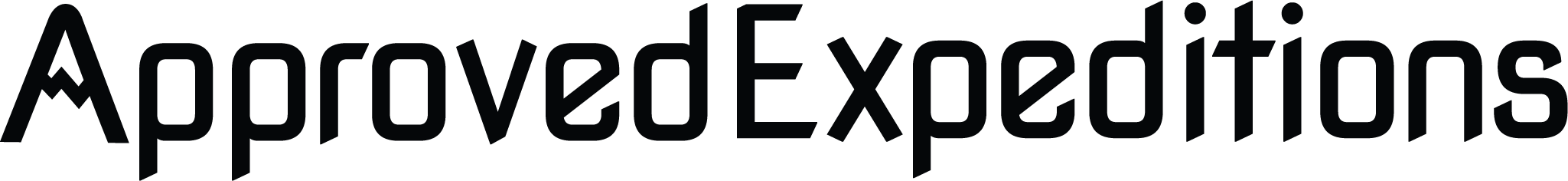 Privacy and Personal Data Protection Policy Document Ref. GDPR DOC 1 Version: 1 Dated: 01 October 2018 Document Author: Approved ExpeditionsPrivacy and Personal Data Protection Policy  Version 1    Page 1 of 8     01 October 2018 1 Introduction In its everyday business operations Approved Expeditions Ltd makes use of a variety of data about identifiable individuals, including data about: • Current, past and prospective employees• Customers • Users of its websites • Subscribers  In collecting and using this data, the organisation is subject to a variety of legislation controlling how such activities may be carried out and the safeguards that must be put in place to protect it.  The purpose of this policy is to set out the relevant legislation and to describe the steps Approved Expeditions Ltd is taking to ensure that it complies with it.  This control applies to all systems, people and processes that constitute the organisation’s information systems, directors, employees, suppliers and other third parties who have access to Approved Expeditions Ltd systems.   Version 1    Page 2 of 8     01 October 2018  2 Privacy and Personal Data Protection Policy The following policies and procedures are relevant to this document: • Data Protection Impact Assessment Process • Personal Data Mapping Procedure • Legitimate Interest Assessment Procedure • Information Security Incident Response Procedure • GDPR Roles and Responsibilities • Records Retention and Protection Policy Privacy and Personal Data Protection Policy 2.1 The General Data Protection Regulation The General Data Protection Regulation 2018 (GDPR) is one of the most significant pieces of legislation affecting the way that Approved Expeditions Ltd carries out its information processing activities. Significant fines are applicable if a breach is deemed to have occurred under the GDPR, which is designed to protect the personal data of citizens of the European Union. It is Approved Expeditions Ltd’s policy to ensure that our compliance with the GDPR and other relevant legislation is clear and demonstrable at all times.  2.2 Definitions There are a total of 26 definitions listed within the GDPR and it is not appropriate to reproduce them all here. However, the most fundamental definitions with respect to this policy are as follows:  Personal data is defined as: any information relating to an identified or identifiable natural person (‘data subject’); an identifiable natural person is one who can be identified, directly or indirectly, in particular by reference to an identifier such as a name, an identification number, location data, an online identifier or to one or more factors specific to the physical, physiological, genetic, mental, economic, cultural or social identity of that natural person; Privacy and Personal Data Protection Policy  Version 1    Page 3 of 8     01 October 2018  ‘processing’ means: any operation or set of operations which is performed on personal data or on sets of personal data, whether or not by automated means, such as collection, recording, organisation, structuring, storage, adaptation or alteration, retrieval, consultation, use, disclosure by transmission, dissemination or otherwise making available, alignment or combination, restriction, erasure or destruction;  ‘controller’ means: the natural or legal person, public authority, agency or other body which, alone or jointly with others, determines the purposes and means of the processing of personal data; where the purposes and means of such processing are determined by Union or Member State law, the controller or the specific criteria for its nomination may be provided for by Union or Member State law;2.3 Principles Relating to Processing of Personal Data There are a number of fundamental principles upon which the GDPR is based.   These are as follows:  1. Personal data shall be:  (a) processed lawfully, fairly and in a transparent manner in relation to the data subject (‘lawfulness, fairness and transparency’); (b) collected for specified, explicit and legitimate purposes and not further processed in a manner that is incompatible with those purposes; further processing for archiving purposes in the public interest, scientific or historical research purposes or statistical purposes shall, in accordance with Article 89(1), not be considered to be incompatible with the initial purposes (‘purpose limitation’); (c) adequate, relevant and limited to what is necessary in relation to the purposes for which they are processed (‘data minimisation’); (d) accurate and, where necessary, kept up to date; every reasonable step must be taken to ensure that personal data that are inaccurate, having regard to the purposes for which they are processed, are erased or rectified without delay (‘accuracy’); Privacy and Personal Data Protection Policy Version 1    Page 4 of 8     01 October 2018 (e) kept in a form which permits identification of data subjects for no longer than is necessary for the purposes for which the personal data are processed; personal data may be stored for longer periods  insofar as the personal data will be processed solely for archiving purposes in the public interest, scientific or historical research purposes or statistical purposes in accordance with Article 89(1) subject to implementation of the appropriate technical and organisational measures required by this Regulation in order to safeguard the rights and freedoms of the data subject (‘storage limitation’);  (f) processed in a manner that ensures appropriate security of the personal data, including protection against unauthorised or unlawful processing and against accidental loss, destruction or damage, using appropriate technical or organisational measures (‘integrity and confidentiality’). 2. The controller shall be responsible for, and be able to demonstrate compliance with, paragraph 1 (‘accountability’).  Approved Expeditions Ltd will ensure that it complies with all of these principles both in the processing it currently carries out and as part of the introduction of new methods of processing such as new IT systems. 2.4 Rights of the Individual The data subject also has rights under the GDPR. These consist of:  1. The right to be informed 2. The right of access3. The right to rectification 4. The right to erasure 5. The right to restrict processing 6. The right to data portability 7. The right to object 8. Rights in relation to automated decision making and profiling.  Each of these rights are supported by appropriate procedures within Approved Expeditions Ltd that allow the required action to be taken within the timescales stated in the GDPR.  Privacy and Personal Data Protection Policy Version 1    Page 5 of 8     01 October 2018 These timescales are shown in Table 1. Data Subject Request Timescale The right to be informed When data is collected (if supplied by data subject) or within one month (if not supplied by data subject) The right of access One month The right to rectification One month The right to erasure Without undue delay The right to restrict processing Without undue delay The right to data portability One month The right to object On receipt of objection Rights in relation to automated decision making and profiling. Not specified Table 1 - Timescales for data subject requests 2.5 Lawfulness of Processing There are six alternative ways in which the lawfulness of a specific case of processing of personal data may be established under the GDPR. It is Approved Expeditions Ltd policy to identify the appropriate basis for processing and to document it, in accordance with the Regulation. The options are described in brief in the following sections. 2.5.1 Consent Unless it is necessary for a reason allowable in the GDPR, Approved Expeditions Ltd will always obtain explicit consent from a data subject to collect and process their data. In case of children below the age of 16 (a lower age may be allowable in specific EU member states) parental consent will be obtained. Transparent information about our usage of their personal data will be provided to data subjects at the time that consent is obtained and their rights with regard to their data explained, such as the right to withdraw consent. This information will be provided in an accessible form, written in clear language and free of charge. If the personal data are not obtained directly from the data subject then this information will be provided to the data subject within a reasonable period after the data are obtained and definitely within one month. Privacy and Personal Data Protection Policy Version 1    Page 6 of 8     01 October 2018 2.5.2 Performance of a Contract Where the personal data collected and processed are required to fulfil a contract with the data subject, explicit consent is not required. This will often be the case where the contract cannot be completed without the personal data in question e.g. a delivery cannot be made without an address to deliver to. 2.5.3 Legal Obligation If the personal data is required to be collected and processed in order to comply with the law, then explicit consent is not required. This may be the case for some data related to employment and taxation for example, and for many areas addressed by the public sector. 2.5.4 Vital Interests of the Data Subject In a case where the personal data are required to protect the vital interests of the data subject or of another natural person, then this may be used as the lawful basis of the processing. Approved Expeditions Ltd will retain reasonable, documented evidence that this is the case, whenever this reason is used as the lawful basis of the processing of personal data. As an example, this may be used in aspects of social care, particularly in the public sector. 2.5.5 Task Carried Out in the Public Interest Where Approved Expeditions Ltd needs to perform a task that it believes is in the public interest or as part of an official duty then the data subject’s consent will not be requested. The assessment of the public interest or official duty will be documented and made available as evidence where required. Privacy and Personal Data Protection Policy Version 1    Page 7 of 8     01 October 20182.5.6 Legitimate Interests If the processing of specific personal data is in the legitimate interests of Approved Expeditions Ltd and is judged not to affect the rights and freedoms of the data subject in a significant way, then this may be defined as the lawful reason for the processing. Again, the reasoning behind this view will be documented. 2.6 Privacy by Design  Approved Expeditions Ltd has adopted the principle of privacy by design and will ensure that the definition and planning of all new or significantly changed systems that collect or process personal data will be subject to due consideration of privacy issues, including the completion of one or more data protection impact assessments. The data protection impact assessment will include: • Consideration of how personal data will be processed and for what purposes • Assessment of whether the proposed processing of personal data is both necessary and proportionate to the purpose(s) • Assessment of the risks to individuals in processing the personal data • What controls are necessary to address the identified risks and demonstrate compliance with legislation Use of techniques such as data minimization and pseudonymisation will be considered where applicable and appropriate.  2.7 Contracts Involving the Processing of Personal Data Approved Expeditions Ltd will ensure that all relationships it enters into that involve the processing of personal data are subject to a documented contract that includes the specific information and terms required by the GDPR. For more information, see the GDPR Controller-Processor Agreement Policy. Privacy and Personal Data Protection Policy Version 1    Page 8 of 8     01 October 20182.8 Breach Notification It is Approved Expeditions Ltd’s policy to be fair and proportionate when considering the actions to be taken to inform affected parties regarding breaches of personal data. In line with the GDPR, where a breach is known to have occurred which is likely to result in a risk to the rights and freedoms of individuals, the relevant supervisory authority will be informed within 72 hours. This will be managed in accordance with our Information Security Incident Response Procedure which sets out the overall process of handling information security incidents.  Under the GDPR the relevant DPA has the authority to impose a range of fines of up to four percent of annual worldwide turnover or twenty million Euros, whichever is the higher, for infringements of the regulations.